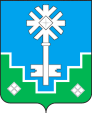 МУНИЦИПАЛЬНОЕ ОБРАЗОВАНИЕ «ГОРОД МИРНЫЙ» МИРНИНСКОГО РАЙОНА РЕСПУБЛИКИ САХА (ЯКУТИЯ) ГОРОДСКОЙ СОВЕТСАХА РЕСПУБЛИКАТЫН МИИРИНЭЙ ОРОЙУОНУН«МИИРИНЭЙ КУОРАТ» МУНИЦИПАЛЬНАЙ ТЭРИЛЛИИ КУОРАТЫН СЭБИЭТЭПРЕЗИДИУМРЕШЕНИЕБЫhААРЫЫТА27.08.2020										              № IV – 18-1О награждении Почетной грамотой МО «Город Мирный»За многолетний добросовестный труд, высокий профессионализм, преданность своему делу, активную гражданскую позицию наградить Почетной грамотой муниципального образования «Город Мирный» с вручением памятного сувенира:ЧЕХОВСКОГО Сергея Александровича – машиниста буровой установки подземного участка горно-капитальных работ № 2 Мирнинского специализированного шахтостроительного треста Управления капитального строительства Акционерной компании «АЛРОСА» (публичное акционерное общество);НИКИТИНА Василия Семеновича – и.о. главного инженера Управления добычи и транспорта газа Акционерного общества «АЛРОСА-Газ».И.о. председателя городского Совета		                                        Ю.Б. Мёдова